ICAC Moral Education e-BookPocket MoneyName: _____________________	      Class: ___________  (         )                      Date:__________________Fill in the Blanks & Story SequencingDescribe the events shown in the pictures below by filling in the blanks.  Write down 1, 2, 3 or 4 in the boxes to show the correct sequence of the story.Is Money Almighty?Try to identify which of the following items can / cannot be bought with money by putting them into the table below.Do you think ‘money is almighty’?  Why?Money is NOT almighty.  Money is essential for living but it is only part of our life. There are many things which money cannot buy, for example, health, love, happiness and friendship.Down1. The animal tribe was holding an ______ for their chief. 3. Lion King and Crocodile Head are the two ______ of the election.4. Walala was impressed by Lion King’s speech and decided to ______ for him. 7. We should support a ______ election based on real capabilities.Down1. The animal tribe was holding an ______ for their chief. 3. Lion King and Crocodile Head are the two ______ of the election.4. Walala was impressed by Lion King’s speech and decided to ______ for him. 7. We should support a ______ election based on real capabilities. 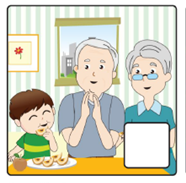 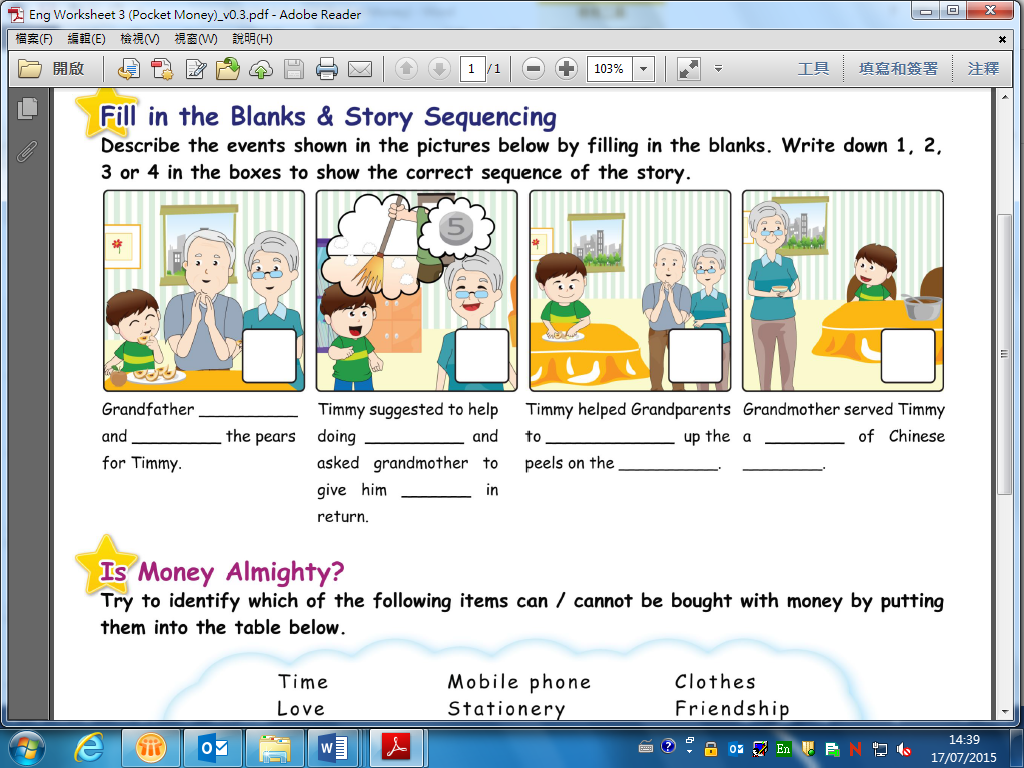 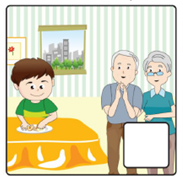 Grandfather peeled and sliced the pears for Timmy. Timmy suggested to help doing housework and asked grandmother to give him five dollars / money in return.Timmy helped Grandparents to clean up the peels on the table.Grandmother served Timmy a bowl of Chinese soup.	Things which CAN be bought with money	Things which CANNOT be bought with moneySnacks, Mobile phone, Stationery,Toys, Clothes, WatchTime, Love, Health,Wisdom, Friendship, Trust